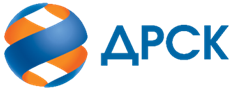 Акционерное Общество«Дальневосточная распределительная сетевая компания»ПРОТОКОЛ № 273/УР-РЗакупочной комиссии по аукциону в электронной форме на право заключения договора на выполнение работ «Реконструкция распределительных сетей 6/0,4 кВ п. Шкотово, п. Смоляниново, с. Романовка, ПС Верхняя» (лот № 303201-ТПИР ОБСЛ-2021-ДРСК)СПОСОБ И ПРЕДМЕТ ЗАКУПКИ: акцион в электронной форме на право заключения договора «Реконструкция распределительных сетей 6/0,4 кВ п. Шкотово, п. Смоляниново, с. Романовка, ПС Верхняя», Лот № 303201-ТПИР ОБСЛ-2021-ДРСК    КОЛИЧЕСТВО ПОДАННЫХ ЗАЯВОК НА УЧАСТИЕ В ЗАКУПКЕ: 4 (четыре) заявки.КОЛИЧЕСТВО ОТКЛОНЕННЫХ ЗАЯВОК: 0 (ноль) заявок.ВОПРОСЫ, ВЫНОСИМЫЕ НА РАССМОТРЕНИЕ ЗАКУПОЧНОЙ КОМИССИИ: О рассмотрении результатов оценки заявокО признании заявок соответствующими условиям Документации о закупкеРЕШИЛИ:По вопросу № 1Признать объем полученной информации достаточным для принятия решения.Принять к рассмотрению заявки следующих участников:По вопросу № 2Признать заявки № 1, № 2, № 3, № 4 соответствующими условиям Документации о закупке и принять их к дальнейшему рассмотрению.Заявки участников допускаются к участию в аукционе с учетом норм п.4.15.1 Документации о закупке, согласно которому, в случае если Участником содержащая предложение о поставке товаров иностранного происхождения либо о выполнении работ / оказании услуг иностранными лицами, Договор с таким Победителем заключается по цене, сниженной на 15% (пятнадцать процентов) от предложенной им в ходе аукциона цены Договора.Секретарь Закупочной комиссии 1 уровня  		                                        О.В.Коваленког. Благовещенск«20» февраля 2021№п/пДата и время регистрации заявкиНаименование Участника, его адрес, ИНН и/или идентификационный номерЦена заявки, руб. без НДС 01.02.2021 06:29Участник 122 331 590,0003.02.2021 08:17Участник 222 331 590,0003.02.2021 10:59Участник 322 331 590,0004.02.2021 15:11Участник 422 331 590,00№п/пДата и время регистрации заявкиНаименование Участника, его адрес, ИНН и/или идентификационный номерЦена заявки, руб. без НДС 01.02.2021 06:29Участник 122 331 590,0003.02.2021 08:17Участник 222 331 590,0003.02.2021 10:59Участник 322 331 590,0004.02.2021 15:11Участник 422 331 590,00